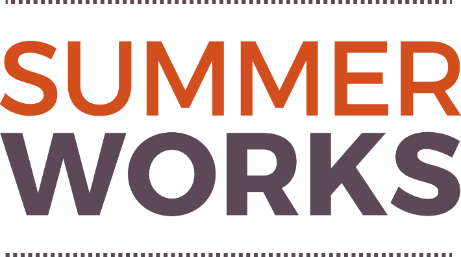 KentuckianaWorks Email / Fax Cover SheetWORKER TERMINATION LIST*To be used for the approved dismissal of a worker(Please fill this sheet out completely.)To: Freda Churchill or Barbara FerrellOffice #: (502) 574-4724 or (502) 574-3134Fax #: (502) 574-4272Email: payroll@summerworks.orgOrganization: __________________________________Contact Name: __________________________________Contact Phone #: ______________________________________Name of worker as they appear on their last attached time sheets.	Name						Last Day of Work & Reason for dismissal	
____________________________________________________________________________________________________________________________________________________________________________________________________________________________________________________________________________________________________________________________________________________________________________________________